Отдел по образованию,молодежной политике, культуре и спортуадминистрации Хохольского муниципального районаВоронежской области __________________________________________________________________Приказ«14» апреля   2017 г.                                                                 № 192 Об  итогах  районного  конкурса сочинений«Письмо потомка: Что я  знаю о войне?»          Во исполнение приказа  отдела по образованию, молодёжной политике, культуре и спорту  № 30  от  «20» января  2017  «О проведении районного конкурса сочинений «Письмо потомка: Что я знаю о войне?» в целях гражданско – патриотического воспитания детей и молодежи, утверждения в сознании молодежи патриотических ценностей, взглядов  с 25 января по 10 апреля 2017 года проходил районный конкурс сочинений «Письмо потомка: Что я знаю о войне?» (далее Конкурс).Организационно–методическое сопровождение Конкурса  осуществляло муниципальное казенное учреждение дополнительного образования «Дом детского творчества» (Попова О.В.).В Конкурсе приняли участие обучающиеся 5 школ района: МБОУ «Хохольский лицей», МКОУ «Хохольская СОШ», МКОУ «Устьевская СОШ», МКОУ «Семидесятская СОШ», МКОУ «Оськинская ООШ».Не приняли участие 8 школы: МКОУ «Староникольская СОШ», МКОУ Гремяченская СОШ», МКОУ «Гремяченская ООШ», МБОУ «Костенская СОШ», МКОУ «Новогремяченская СОШ», МКОУ «Яблоченская СОШ», МКОУ «Архангельская ООШ», МКОУ «Орловская СОШ». Результаты Конкурса показали, что в вышеперечисленных школах района велась активная работа по воспитанию в подрастающем поколении патриотизма и гражданственности, развитию поисковой деятельности учащихся по истории ВОВ, истории родного края, истории семьи. На основании вышеизложенногоприказываю:1.Утвердить итоги районного  конкурса сочинений «Письмо потомка: Что я знаю о войне?»  (приложение 1)2. Наградить грамотами отдела по образованию, молодёжной политике, культуре и спорту победителей  Конкурса.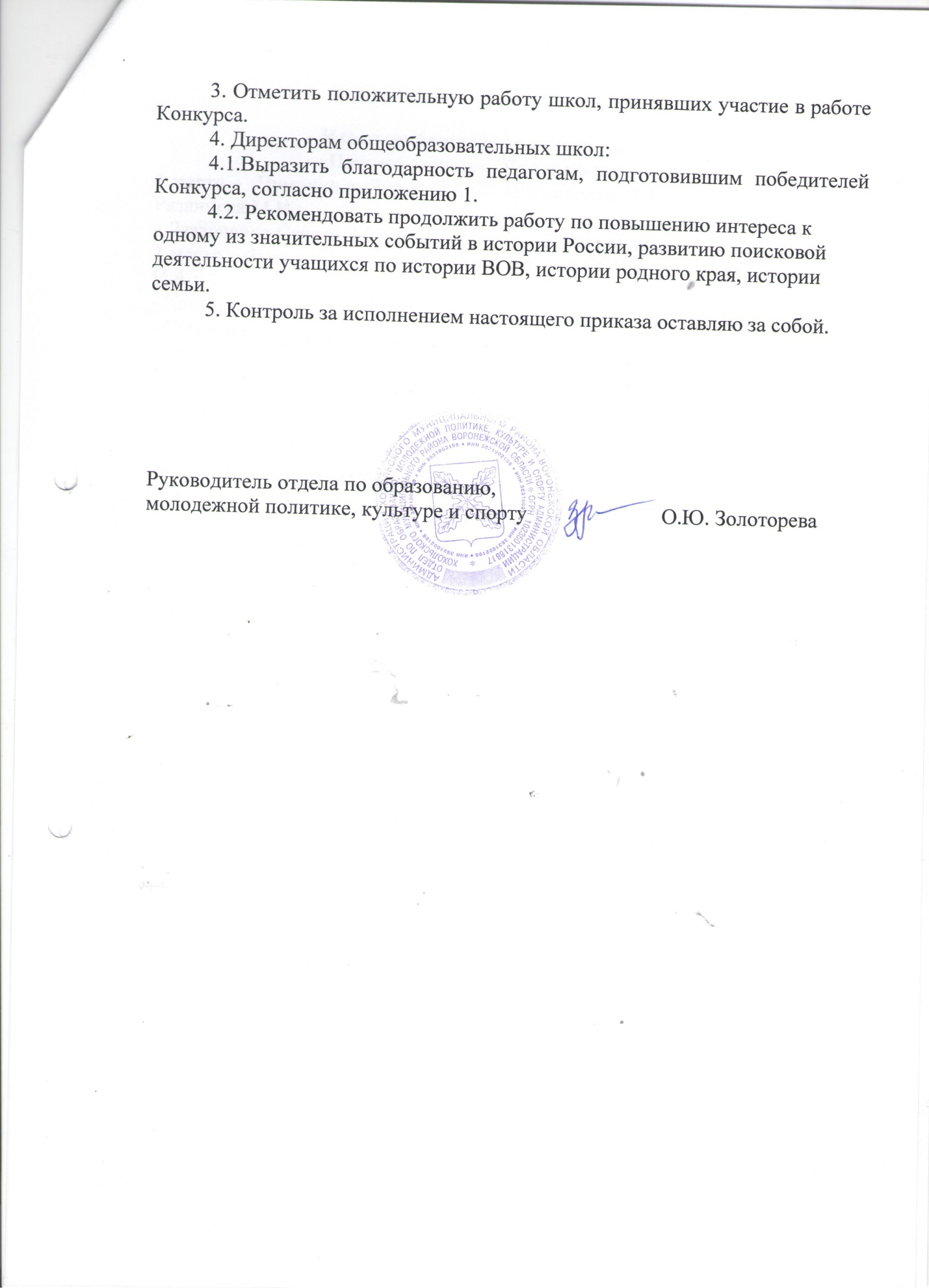 Приложение 1Итоги  районного  конкурса  сочинений«Письмо потомка: Что я знаю о войне?»1 место –   Чумичкина Дарья, МКОУ «Устьевская СОШ», руководитель Рязанцева М.И.;    - Лазарченко Сергей, МКОУ «Устьевская СОШ», руководитель Фомина Е.Н.                                                                                                                                                                                                                                                                                                                                                                                                                                                                                2 место – Фокина Ирина, МКОУ «Хохольская СОШ», руководитель Попова И.А.;- Кантария Зураб, МКОУ «Хохольский лицей», руководитель Крюкова Л.В.;- Суровцева Антонина, МКОУ «Устьевская СОШ»,  руководитель  Фомина Е.Н.;3 место – Колесникова Алина, МКОУ «Оськинская ООШ», руководитель Тибекина Г.Ф.;- Токарева Мария, МКОУ «Семидесятская СОШ», руководитель Зяблова Т.В.;- Таранина Юлия, МКОУ «Хохольская СОШ», руководитель Трубникова С.Н. 